Referat af møde i Præstø FacaderådTorsdag den 15. december 2016 kl. 8:00 – 9:00 i mødelokale 4, 1. sal i Administrationsbygningen, Østerbro 2 i Præstø.Til stede:Rene SørensenAnja Bille Hansen Tom Andersen (dog ikke under drøftelsen i punkt. 3)	Berit ChristensenKaren Margrethe OlsenPoul FrombergRasmus EvindPeter Haugan VergoDorit Mahler JensenIkke til stede:	Inge KnudsenBo Petersen Dagsorden:1. Opsamlinger fra sidste møderStatus på facaderådssager fra sidste møder.Beslutning:Orientering om status givet vedr.: Adelgade 1 – bygningsrenovering med tilskudAdelgade 132 – farveskift på facade iht. lokalplanHjørneejendom Jomfrustræde 2A-B/Adelgade 115 – nedrivningstilladelseAdelgade 89/Rådhusstræde 1 – ulovlig kantliste 2. Svend Gønges Torv 6 – nye vinduer i stueetagenAnsøgning om facaderenovering hvor eksisterende store vinduer i stueetagen samt eksisterende skydedør ændres til mindre vinduer.Beslutning:Facaderådet anbefaler at bilag 13 i lokalplanen efterleves. Facaderådet besigtigede bygningen og anbefaler at de nye vinduer i stueetagen i deres udformning, dimensioner og materiale bliver ligesom de eksisterende vinduer på 1. sal. Hvert af disse vinduer har to oplukkelige vinduesfag og hvert af disse vinduesfag har 8 ruder. Vinduerne er kitfalsede.Mindretalsudtalelse:Tom Andersen mener at kitfals kan udelades og at der i stedet kan gives tilladelse til vinduer som der er isat på 1. salen over Matas (naboejendommen). Disse vinduer har smalle sprosser.  3. Adelgade 36 – bygningsrenovering mod BrænderitorvetRevideret projekt vedrørende taget – ansøgning om en kombination af kviste og tagvinduer.Beslutning:Tom Andersen fremlagde sin ansøgning, og forlod herefter mødet.Facaderådet anbefaler at flunkerne ikke bliver i glas, og at ansøger opfordres til at opnå lysindfald fra vest eller at der søges dispensation fra byggelovgivningens krav. Facaderådet anbefaler desuden at kvistene bliver mindre. Facaderådet oplyser, at tidligere hejsekviste i byen har været omkring 2 meter.6. EventueltBeslutning:Intet til dette punkt.Venlig hilsenDorit Mahler JensenSekretær for FacaderådetPlansekretariatetValdemarsgade 434760 VordingborgTelefon 55363636Direkte 55362424www.vordingborg.dkDorit Mahler Jensen16-12-2016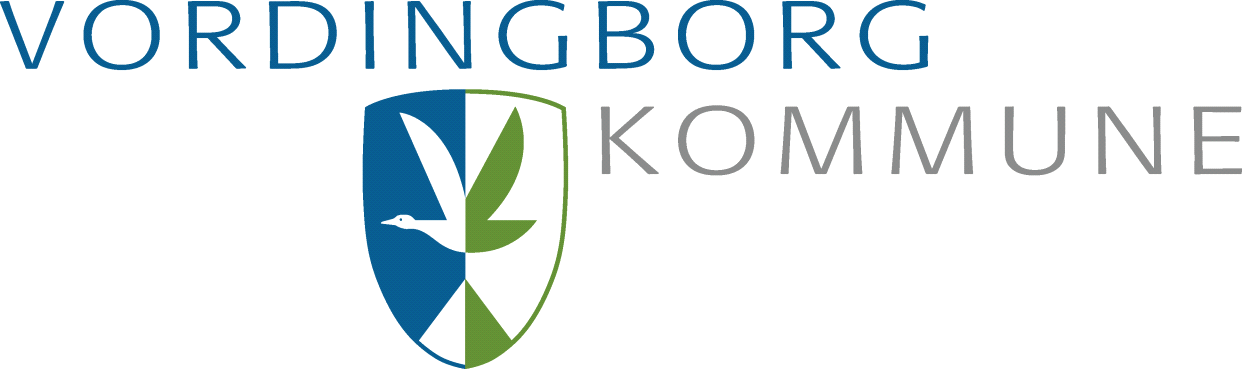 